Околоушная железаПодъязычнаяПодчелюстнаятип секрециимерокринныймерокринныймерокринныйзакладка железы8-я неделя8-я неделя6-я неделяисточники развитияИз эпителия ротовой полости выводные протоки и концевые отделы железы. Из мезенхимы СТ капсула, междольковые прослойки, кров. сосуды.Из эпителия ротовой полости выводные протоки и концевые отделы железы. Из мезенхимы СТ капсула, междольковые прослойки, кров. сосуды.Из эпителия ротовой полости выводные протоки и концевые отделы железы. Из мезенхимы СТ капсула, междольковые прослойки, кров. сосуды.природа секретабелковый (с 2-х лет)белково-слизистыйслизисто-белковыйпо ветвлению выводных протоковсложнаясложнаясложнаяпо форме концевых отделовальвеолярнаяальвеолярно-трубчатаяальвеолярно-трубчатаяпо ветвлению концевых отделовразветвленнаяразветвленнаяразветвленнаяконцевой отделбелковый - кл. сероциты + миоэпителиальные клеткибелковый и белково-слизистыйбелковый, смешанные (мукоциты и мукосероциты), слизистыевыводные протоки1)вставочные - кубический эпителий2) исчерченные - однослой. призматический эпит.3) междолькоые - двухслой. эпит.4) гл. проток - многосл. кубич., в усть плоский эпит.Вставочные и исчерченные в равном колистве1)вследствие ослизнения стали короче и менее разветвленными2)длинные и хорошо ветвятся3)слачала двухслойный, а затем многослой. эпит.4)многосл. плоский эпителийИсчерчен проток> вставочн.1)очень мало вследствие полного ослизнения2) развиты слабо - короткие, в нек. местах отсутствуют - призмат и кубич эпит3) слачала двухслойный призмат., а затем многослой. эпит.место секреции в рот. полостиВ преддверие РП на уровне 2-го верхнего моляра на переднем крае уздечки языкана переднем крае уздечки языкастроение концевых отделов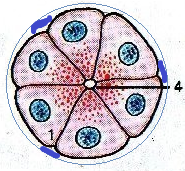 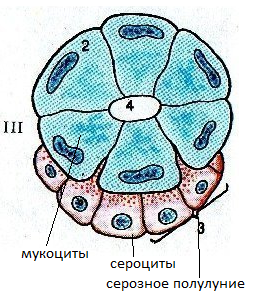 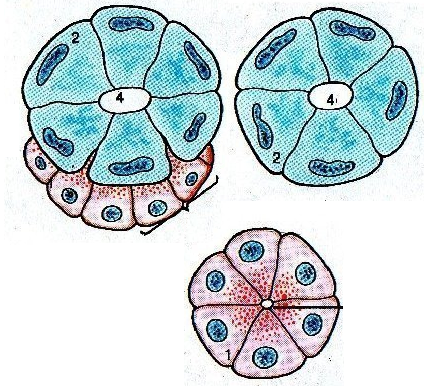 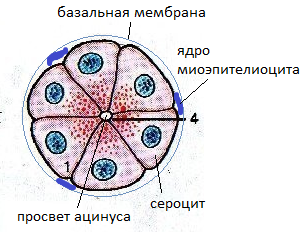 